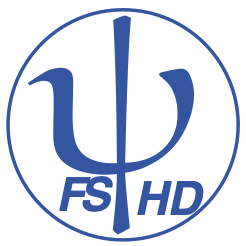 Protokoll zur Fachschafts-Vollversammlungder Studienfachschaft Psychologieam 27.01.2020Sitzungsleitung: FranziProtokoll: Miriam Anwesend: Alex, Franzi, Elli, Carina, Jakob, Joana, Kim, Lukas, Marlene, Rieke, Aaron, Annalena, Miriam Gäste:  -Tagesordnung TOP 1 Begrüßung und Eröffnung der SitzungTOP 2 Feststellung der Anwesenden & Feststellung der BeschlussfähigkeitTOP 3 Festlegung der TagesordnungTOP 4 CoronaTOP 5 STAV-Couchsurfing organisierenTOP 6 PsyFaKoTOP 7 PsycholympiaTOP 8 Psychoparty und weitere gepl. Veranstaltungen- IT & Institut anschreiben- Finanzierung Politik- Ersti Turm- nightline unterstützung?- letztes protokoll?Seminarevaluation entstigma updatemails (@Kim ?)TOP 14 Bestimmung der Sitzungsleitung für die nächste FS-VollversammlungTOP 1 Begrüßung und Eröffnung der SitzungDie Sitzungsleitung begrüßt alle Anwesenden und erklärt damit die heutige Sitzung der Fachschafts-Vollversammlung um 18:28 Uhr für eröffnet, ausnahmsweise online wegen Corona (Skype).TOP 2 Feststellung der Anwesenden & Feststellung der BeschlussfähigkeitDie Sitzungsleitung bittet alle Anwesenden reihum ihre Namen für das Protokoll zu nennen. Es sind 10 stimmberechtigte Vertreter der Studienfachschaft Psychologie und 0 Gäste ohne Stimmrecht anwesend.Damit ist die Mindestzahl von 8 stimmberechtigten Vertretern aus der Studienfachschaft Psychologie erfüllt und die Fachschafts-Vollversammlung ist gemäß der Satzung beschlussfähig.TOP 3 Festlegung der TagesordnungDie Sitzungsleitung bittet alle Anwesenden um Beiträge zur Tagesordnung. Die folgenden Punkte werden auf die Tagesordnung genommen:Corona: Veränderungen für das SoSe 2020ZulassungstestPsyfako & PsycholympiaSeminarevaluationPsychopartyPsychThgErstiturmMailsTOP 4 Corona: Veränderungen für das SoSe 2020TOP 5 ZulassungstestTOP 6 PsyFaKo & PsycholympiaTOP 7 SeminarevaluationTOP 8 PsychopartyTOP 9 PsychThgTOP 10 Ersti-TurmTOP 11 MailsTOP 12 Finanzen: Erstattung aus VS-Beiträgen[515.0237]: [] [] an []TOP 13 Bestimmung der Sitzungsleitung für die nächste FS-VollversammlungDa keine weiteren Tagesordnungspunkte vorliegen, erklärt die Sitzungsleitung die Fachschafts-Vollversammlung um 20:08 Uhr für beendet.Die nächste Fachschafts-Sitzung wird voraussichtlich am 30.03.20 um 18 Uhr stattfinden.Protokoll: Sitzungsleitung: AnliegenMail 2020Mail 2020Mail des BiWi-Instituts, Fakultät Verhaltens- und KulturwissenschaftSoSe 20: Keine Präsenzveranstaltungen, nur elearning-FormateNichts 100% sicher, aber wir müssen mit dem worstcase rechnen: Vorlesungen/Seminare onlineUnsere Wünsche: Wie sollen digital Vorlesungen/Seminare online aussehen?Hautsächlich asynchron: folien/Literatur-BereitstellungWeniger/kein Livestreaming wegen Bandbreite-VerbrauchWunsch nach Kleinseminargruppen: Interaktionen in Kleingruppen in Seminaren über Online-ToolsEvtl. können Kleinseminargruppen stattfinden  je nach Regularien der PolitikInteraktion soll nach wie vor möglich sein!Gesprächsführungsseminar etc. außen vorlassen: Klassisches Format: Artikel, Referat, Präsentationen (als Video/Tonspur)  Moodle wird ausgebautWöchentliches Format mit Referaten sinnvoll? Oder Blockseminare sinnvollerDigitalisierungsmöglichkeiten/ Internetverfügbarkeit: KlausurenLeistungsnachweis: wie kann das möglich gemacht werden?Lerngruppen, gemeinsam aufgaben erarbeitenVideochatProjektgruppen, MaterialienSo viel Interaktion wie möglich, nicht nur Materialien lesen und vorstellenDozierende haben koordinierende RolleFlexibilität und Entscheidungsfreiheit: Kleine oder größere GruppenreferatVorlesungen: Foliensätze online, Vorlesung halten & Aufzeichnung (Tonspur / Video); Online-Tutorien (vgl. Soziale Tutorium)Feedbackmechanismus anbieten für Videos/AudiosTutorien sollen weiterhin stattfinden: STATISTIKKlausuren weiterhin möglich: Wie geht das online?Mail des BiWi-Instituts, Fakultät Verhaltens- und KulturwissenschaftSoSe 20: Keine Präsenzveranstaltungen, nur elearning-FormateNichts 100% sicher, aber wir müssen mit dem worstcase rechnen: Vorlesungen/Seminare onlineUnsere Wünsche: Wie sollen digital Vorlesungen/Seminare online aussehen?Hautsächlich asynchron: folien/Literatur-BereitstellungWeniger/kein Livestreaming wegen Bandbreite-VerbrauchWunsch nach Kleinseminargruppen: Interaktionen in Kleingruppen in Seminaren über Online-ToolsEvtl. können Kleinseminargruppen stattfinden  je nach Regularien der PolitikInteraktion soll nach wie vor möglich sein!Gesprächsführungsseminar etc. außen vorlassen: Klassisches Format: Artikel, Referat, Präsentationen (als Video/Tonspur)  Moodle wird ausgebautWöchentliches Format mit Referaten sinnvoll? Oder Blockseminare sinnvollerDigitalisierungsmöglichkeiten/ Internetverfügbarkeit: KlausurenLeistungsnachweis: wie kann das möglich gemacht werden?Lerngruppen, gemeinsam aufgaben erarbeitenVideochatProjektgruppen, MaterialienSo viel Interaktion wie möglich, nicht nur Materialien lesen und vorstellenDozierende haben koordinierende RolleFlexibilität und Entscheidungsfreiheit: Kleine oder größere GruppenreferatVorlesungen: Foliensätze online, Vorlesung halten & Aufzeichnung (Tonspur / Video); Online-Tutorien (vgl. Soziale Tutorium)Feedbackmechanismus anbieten für Videos/AudiosTutorien sollen weiterhin stattfinden: STATISTIKKlausuren weiterhin möglich: Wie geht das online?FazitWir fordern Informationen & einen konkreten Plan, damit zum neuen Semester klare Möglichkeiten formuliert sind zur Online-Hochschullehre.Seminare: Möglichst viel Lehre soll stattfinden, wenn Präsenzlehre stattfinden kann, befürworten wir das (Blockseminare)So viel Präsenz wie doch noch geht, wenn gar nichts geht, so viel Interaktion wie möglich ermöglichen.Mail an Schahn, Voß, HeiQuality, Qualitätssicherung, HagemannBitte um Informationen zum Semesterstart für alle StudierendeRundmails sollen wenn möglich an alle Studierenden geben, damit keine Rumore kommenWir sollten keine unklaren Infos rausgeben sondern eher nach offiziellen Infos drängenWir fordern Informationen & einen konkreten Plan, damit zum neuen Semester klare Möglichkeiten formuliert sind zur Online-Hochschullehre.Seminare: Möglichst viel Lehre soll stattfinden, wenn Präsenzlehre stattfinden kann, befürworten wir das (Blockseminare)So viel Präsenz wie doch noch geht, wenn gar nichts geht, so viel Interaktion wie möglich ermöglichen.Mail an Schahn, Voß, HeiQuality, Qualitätssicherung, HagemannBitte um Informationen zum Semesterstart für alle StudierendeRundmails sollen wenn möglich an alle Studierenden geben, damit keine Rumore kommenWir sollten keine unklaren Infos rausgeben sondern eher nach offiziellen Infos drängenAufgaben & ZuständigeMail formulieren & abschicken:KIM & FRANZI <3NÄCHSTE SITZUNG: Nächste Woche Montag 18:00 SkypeAnliegenSTAVSTAVSTAV: nur 1000 statt 5000 haben sich angemeldetNur 4 HärtefallanträgeDeshalb glauben die, der wäre nicht zu teuerWir sagen: Er ist immer noch zu teuerCouch-Surfing: Tendenziell würden wir das machen wollen, aber es kommt auf Corona anPsyFaKo Positionspapier: Test soll nichts kosten, aber keine konkrete forderung an Stura drinLand soll die Kosten tragen, Stura könnte bis zur Entscheidung des landes Finanzhilfe anbietenDa sich nur so wenig angemeldet haben, könnte das Land eher die Kosten tragenStand heute: Test findet statt, Quelle: Cordelia MenzJoana informiert sich weiter, wie das funktionieren soll trotz #coronaSTAV: nur 1000 statt 5000 haben sich angemeldetNur 4 HärtefallanträgeDeshalb glauben die, der wäre nicht zu teuerWir sagen: Er ist immer noch zu teuerCouch-Surfing: Tendenziell würden wir das machen wollen, aber es kommt auf Corona anPsyFaKo Positionspapier: Test soll nichts kosten, aber keine konkrete forderung an Stura drinLand soll die Kosten tragen, Stura könnte bis zur Entscheidung des landes Finanzhilfe anbietenDa sich nur so wenig angemeldet haben, könnte das Land eher die Kosten tragenStand heute: Test findet statt, Quelle: Cordelia MenzJoana informiert sich weiter, wie das funktionieren soll trotz #coronaFazitAufgaben & ZuständigeAnliegenPsyFaKo x CoronaPsyFaKo x CoronaAbwarten, ob die veranstaltungen stattfinden könnenAbwarten, ob die veranstaltungen stattfinden könnenFazitAufgaben & ZuständigeAnliegenNeue InfosNeue InfosDatenschutzrechtlich okay, wenn über ScoSci, und über heibox hochladenAlex arbeitet daranKim kann das über die Faschaftsmail rumschickenScoSci schwierig zum Auswerten des DatensatzesSemestergespräch: Leute vom Institut finden es cooler wenn es über Soscis läuft, aber über Excel ist einfacher Brauchen jemanden der R Code schreiben kann! > StatistikLangfristig wollen wir datensicherheit und sinnvolle AuswertungGoogle evtl. noch ein Semester weiterlaufen lassenDatenschutzrechtlich okay, wenn über ScoSci, und über heibox hochladenAlex arbeitet daranKim kann das über die Faschaftsmail rumschickenScoSci schwierig zum Auswerten des DatensatzesSemestergespräch: Leute vom Institut finden es cooler wenn es über Soscis läuft, aber über Excel ist einfacher Brauchen jemanden der R Code schreiben kann! > StatistikLangfristig wollen wir datensicherheit und sinnvolle AuswertungGoogle evtl. noch ein Semester weiterlaufen lassenFazitAlex mit Frau Lammarsch rücksprechen, dass wir es noch mal ein Semester über Google machenAaron kann evtl. die Daten für R aufbereitenAlex mit Frau Lammarsch rücksprechen, dass wir es noch mal ein Semester über Google machenAaron kann evtl. die Daten für R aufbereitenAufgaben & ZuständigeAlex & AaronAnliegenCaro& AkiCaro& AkiKoordinator von der SRH schreibt nicht zurückWir sollten uns updatenUpdate von der SRH einholenEvtl. party wegen Corona nicht möglichHöchstens in späterer ZukunftKoordinator von der SRH schreibt nicht zurückWir sollten uns updatenUpdate von der SRH einholenEvtl. party wegen Corona nicht möglichHöchstens in späterer ZukunftFazitAufgaben & ZuständigeAnliegenMails rausschicken an MDLsMails rausschicken an MDLsSiehe Whatsapp und SlackMailvorlage von Franzi nutzen, um Mails an Mitglieder des Landtags und Ausschuss schreibenBisherige Rückmeldungen: Leute sind sich dessen bewusstSiehe Whatsapp und SlackMailvorlage von Franzi nutzen, um Mails an Mitglieder des Landtags und Ausschuss schreibenBisherige Rückmeldungen: Leute sind sich dessen bewusstFazitAufgaben & ZuständigeKim schickt Franzi die MailsAnliegenErsti-Turm: Wir brauchen für Buchung noch Namen und telefonnummerJemand von Stura unterschreibt dasErsti-Turm: Wir brauchen für Buchung noch Namen und telefonnummerJemand von Stura unterschreibt dasFazitAufgaben & ZuständigeAnliegenInfos aus den MailsInfos aus den MailsFinanzreferat: anträge sollen trotzdem ganz normal eingereicht werden in normalem format, nicht in digitaler Form Evtl. Versandkostenrechnung PsychopathenBW Sync & Share wird gekündigt: Aaron hat Dokumente gesichertWann müssen wir Wahl für Fakultätsrat anmelden?  Sportler*innen? Damit wir das nicht vergessen!  Marlene kümmert sich drumMehr Werbung für das Härtefallstipendium: FB & IGFinanzreferat: anträge sollen trotzdem ganz normal eingereicht werden in normalem format, nicht in digitaler Form Evtl. Versandkostenrechnung PsychopathenBW Sync & Share wird gekündigt: Aaron hat Dokumente gesichertWann müssen wir Wahl für Fakultätsrat anmelden?  Sportler*innen? Damit wir das nicht vergessen!  Marlene kümmert sich drumMehr Werbung für das Härtefallstipendium: FB & IGFazitAufgaben & Zuständige